Medienkommentar 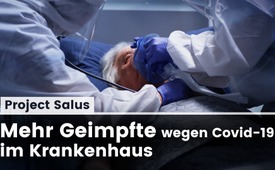 "Project Salus" zeigt: Mehr Geimpfte als Ungeimpfte müssen wegen Covid-19 ins Krankenhaus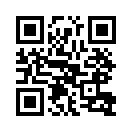 In den Leitmedien herrscht das Narrativ, es sei zu einer „Pandemie der Ungeimpften“ gekommen und Menschen die sich nicht gegen Covid impfen lassen, stellen eine Gefahr für sich und andere dar. Eine US-Studie hat nun gezeigt, dass statt der Ungeimpften mehr und mehr Geimpfte mit Covid-19 in den Krankenhäusern liegen!„Trau keiner Statistik, die du nicht selbst gefälscht hast“, so lautet ein geflügeltes Wort, das ausdrückt, wie sehr man mit Statistiken, Studien und dergleichen manipulieren kann.
Doch heute, liebe Zuschauer, möchten wir Ihnen eine Datenanalyse zur Wirkung von Impfstoffen vorstellen, die wir aus folgenden Gründen für sehr glaubwürdig halten:

1.  Die Daten stammen von einer sehr großen Anzahl Patienten, nämlich 5,6 Millionen US-Patienten im Alter ab 65 Jahren, die im Medicare-System versichert sind. [Medicare ist die öffentliche und bundesstaatliche Krankenversicherung innerhalb des Gesundheitssystems der USA für ältere oder behinderte Bürger.] Hier ist nicht anzunehmen, dass durch eine gezielte Auswahl von Studienteilnehmern getrickst worden wäre, wie es bei kleineren Studien leicht möglich ist.

2.  Der Zeitraum der Datenerhebung reicht von Januar 2021 bis 21. August 2021, beginnt also kurz nach dem Impfstart in den USA [14.12.2020, siehe Tagesschau-Beitrag]. Die Daten zeigen den Verlauf der Pandemie vor und nach dem Auftreten der Delta-Variante des Coronavirus und sind damit sehr aussagekräftig in Bezug auf die – fehlende – Breitenwirkung der Impfstoffe.

3.  Zweck der Analyse war, dem Verteidigungsministerium (Pentagon) aufzuzeigen, welche Auswirkungen die Pandemie und die Impfkampagne auf die Bevölkerung haben, um mögliche Schwachstellen in Lieferketten zu erkennen. Die Daten wurden von einer Unterabteilung des Pentagon, zusammen mit einer KI-Firma [KI = Künstliche Intelligenz] ausgewertet. Es kann gar nicht im Interesse der Analysten liegen, Daten zu verfälschen, um irgendwelche politischen oder Marketing-Ziele zu erreichen und die Bevölkerung in eine bestimmte Richtung zu beeinflussen (etwa, dass sie sich impfen lassen), denn die Daten sind zur sachlichen Information des Verteidigungsministeriums bestimmt.
Diese Daten stammen zwar aus den Vereinigten Staaten, doch:
erstens verhält sich das Virus überall gleich, und 
zweitens wurden Impfungen eingesetzt, die auch bei uns verbreitet sind, nämlich die Covid-19-Impfstoffe von Pfizer-BioNTech und Moderna.

Nach diesen einleitenden Bemerkungen nun aber zur Analyse selbst! Sie finden einen Link zum Originaldokument am Ende dieses Beitrags. Auf der US-Website Natural News (www.naturalnews.com) wurde darüber ein Artikel von Ethan Huff veröffentlicht, den wir Ihnen im Anschluss teilweise übersetzt haben:

[Übersetzung von Teilen des Artikels:]

Daten des Verteidigungsministeriums zeigen, dass 60 % der wegen "Covid" im Krankenhaus liegenden Patienten im Alter von 65 und älter "vollständig Geimpfte" sind.

Das Verteidigungsministerium hat in Zusammenarbeit mit Humetrix [einer Echtzeit-Daten- und Analyseplattform] und JAIC [Joint Artificial Intelligence Center, einer Unterabteilung des  Pentagon] im Project Salus neue Daten veröffentlicht, die zeigen, dass "Impfstoffe" gegen das Wuhan-Coronavirus  - Covid-19 – keineswegs das Wunder sind, als das sie gefeiert werden.

Unter dem Titel "Wirksamkeit von mRNA Covid-19-Impfstoffen gegen die Delta-Variante bei 5,6 Millionen Medicare-Begünstigten ab 65 Jahren" zeigt eine Folienpräsentation vom 28. September 2021, dass insbesondere bei älteren Menschen „Impfstoffe“ gegen das China-Virus [In den USA wird das neuartige Coronavirus oft nach seinem Ursprung benannt] nicht als Schutz vor der Krankheit funktionieren.

Folie 12 – siehe unten – erklärt, dass basierend auf den neuesten verfügbaren Daten bis zum 7. August mindestens 60 Prozent aller Krankenhausaufenthalte der Fauci-Grippe [benannt nach Anthony Fauci, Gesundheitsberater der US-Regierung] in der Altersgruppe 65 und älter "vollständig geimpfte" Patienten sind, was bedeutet, dass sie alle derzeit verfügbaren Injektionen erhalten haben.

Die sogenannte "Delta-Variante", so die gleiche Folie, begann genau zu der Zeit „aufzutauchen“, als eine kritische Masse der Bevölkerung gegen das neuartige Virus gespritzt wurde. Dies zeigt an, dass es gerade die "vollständig Geimpften" sind, die krank werden und die Krankheit verbreiten. (…)

"Als die Delta-Variante im Juni auf über 50 % stieg, haben sich die Covid-19-Krankenhausaufenthalte mehr als verdoppelt und kehrten den früheren Trend der abnehmenden Krankenhausaufenthalte seit April um", erklärt der Bericht.

"In dieser Bevölkerungsgruppe von 65+, die zu 80 % geimpft ist, kam es bis zum 7. August zu schätzungsweise 60 % der Covid-19-Krankenhausaufenthalte bei vollständig geimpften Personen."

Pflanzen Covid-Impfstoffe die Krankheit in den Körper der Menschen ein?

Bei dieser 60-Prozent-Zahl ist zu beachten, dass dies nur Patienten berücksichtigt, deren Injektion mindestens zwei Wochen zurückliegt. Wenn ein vollständig geimpfter Patient bis zum 13. Tag nach der zweiten mRNA-Spritze krank wird, wird er noch als "ungeimpft" eingestuft. 

Dies bedeutet, dass der wahre Prozentsatz der vollständig geimpften Hospitalisierten wahrscheinlich weit über 60 Prozent liegt. Manche schätzen, dass es eher 80 oder sogar 90 Prozent sind – oder sogar höher, wer weiß das wirklich?

Wir wissen aber, dass die meisten sichtbaren Nebenwirkungen von Covid-Impfungen innerhalb dieses zweiwöchigen Fensters auftreten. Bei den längerfristigen unerwünschten Nebenwirkungen kann es Monate oder sogar Jahre dauern, bis sie vollständig auftreten.
Dies ist praktisch für die Manipulatoren der Plandemie, denen es lieber wäre, dass die Menschen die Lüge glauben, dass nur noch die Ungeimpften krank werden. Die Realität ist aber genau das Gegenteil: Die meisten Neu- Infektionen sind "Impfdurchbrüche" unter den vollständig und teilweise Geimpften.

Die folgende Folie in der Präsentation des Pentagon zeigt weiter: Je mehr Zeit nach der Impfung verstrichen ist, desto höher ist die Quote der Krankenhausaufenthalte. Es stellt sich heraus, dass bei einigen vollständig geimpften Menschen Impfdurchbrüche erst viele Monate später auftreten können.

Die Regierung behauptet, dass dies ein Zeichen dafür ist, dass die "Wirksamkeit des Impfstoffs" (VE) [VE = Vaccine Effectiveness] im Laufe der Zeit abnimmt, aber die Realität ist, dass die Impfstoffe nie funktioniert haben. Was diese Impfstoffe tun ist, die Krankheit in den Körper der Menschen einzupflanzen, wo dann die Wahrscheinlichkeit, dass sie sich manifestiert, im Laufe der Zeit zunimmt.

Die "Behörden" werden es Ihnen natürlich nie so sagen. Sie möchten, dass wir alle glauben, dass die Impfstoffe nur ein wenig funktionieren, weshalb sie jetzt "Booster" [Auffrischimpfungen] als Lösung für die Immunabwehr vorantreiben.

Mit jeder nachfolgenden Auffrischimpfung steigt jedoch die Wahrscheinlichkeit, dass eine vollständig geimpfte Person krank wird, vermutlich noch weiter an. Es ist für die meisten ein schleichender Tod, eine Situation, die den Ungeimpften angelastet wird, obwohl in der Realität die vollständig Geimpften diejenigen sind, die die Krankenhäuser füllen.

"Das Risiko eines Krankenhausaufenthalts aufgrund eines Impfdurchbruchs steigt nach der mRNA-Impfung mit der Zeit an, wobei die Wahrscheinlichkeit 6 Monate nach der Impfung bereits um den Faktor 2,5 erhöht ist", heißt es in dem Bericht. Sie können den ganzen Report für sich selbst überprüfen, um mehr zu erfahren. (…)

[Ende der Übersetzung]

Liebe Zuschauer, wo ist da der sogenannte Impfschutz geblieben? Nachdem schon die Versprechen, die Impfung schütze vor Infektion und vor der Verbreitung des Coronavirus, zurückgenommen werden mussten, fällt jetzt auch noch dieses Kartenhaus in sich zusammen: Nun schützt sie nicht einmal mehr vor einem schweren Verlauf von Covid-19! Wenn dann noch eine Dunkelziffer von 10 oder 20 % dazukommt – was sehr wahrscheinlich ist – dann kämen wir in Wahrheit auf 70 oder 80% Geimpfte unter den schwer Erkrankten. Bei einem Anteil von 80 % Geimpften in der untersuchten Bevölkerungsgruppe ist da kaum mehr ein Vorteil zu erkennen. Worin liegen dann noch Sinn und Nutzen einer Impfung?von mmm.Quellen:1.  Originalbericht, 17-seitige Präsentation der Ergebnisse:
https://www.naturalnews.com/files/Salus_Humetrix_VE_study_2021_09_28.pdf
2.  Artikel über Project Salus von Ethan Huff vom 3. Oktober 2021:
https://www.naturalnews.com/2021-10-03-dod-data-60-percent-covid-hospitalizations-fully-vaccinated.html
3.  Weiterführender Artikel über Project Salus von Mike Adams vom 1. Oktober 2021:
https://www.naturalnews.com/2021-10-01-ai-powered-dod-data-analysis-program-project-salus-shows-ade-accelerating-fully-vaccinated.html
4.  Impfstart in den USA
https://www.tagesschau.de/ausland/amerika/impfstart-usa-101.html

Originalbericht, 17-seitige Präsentation der Studienergebnisse: 
https://www.naturalnews.com/files/Salus_Humetrix_VE_study_2021_09_28.pdf

Seelische und körperliche Auswirkungen der Covid-19-Impfung Interview von Stephan Wunderlich mit Dr. Jens Edrich 
https://www.kla.tv/19142

Corona: Es ist Zeit, die Dinge kritisch zu hinterfragen( Interview mit Dr. med. Christian Zürcher)
https://www.kla.tv/20180

ARD-Mitarbeiter Ole Skambraks: „Ich kann nicht mehr schweigen“ 
https://www.kla.tv/20225Das könnte Sie auch interessieren:#Coronavirus - Covid-19 - www.kla.tv/Coronavirus

#Impfen - – ja oder nein? Fakten & Hintergründe ... - www.kla.tv/Impfen

#Medienkommentar - www.kla.tv/MedienkommentareKla.TV – Die anderen Nachrichten ... frei – unabhängig – unzensiert ...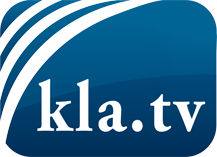 was die Medien nicht verschweigen sollten ...wenig Gehörtes vom Volk, für das Volk ...tägliche News ab 19:45 Uhr auf www.kla.tvDranbleiben lohnt sich!Kostenloses Abonnement mit wöchentlichen News per E-Mail erhalten Sie unter: www.kla.tv/aboSicherheitshinweis:Gegenstimmen werden leider immer weiter zensiert und unterdrückt. Solange wir nicht gemäß den Interessen und Ideologien der Systempresse berichten, müssen wir jederzeit damit rechnen, dass Vorwände gesucht werden, um Kla.TV zu sperren oder zu schaden.Vernetzen Sie sich darum heute noch internetunabhängig!
Klicken Sie hier: www.kla.tv/vernetzungLizenz:    Creative Commons-Lizenz mit Namensnennung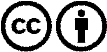 Verbreitung und Wiederaufbereitung ist mit Namensnennung erwünscht! Das Material darf jedoch nicht aus dem Kontext gerissen präsentiert werden. Mit öffentlichen Geldern (GEZ, Serafe, GIS, ...) finanzierte Institutionen ist die Verwendung ohne Rückfrage untersagt. Verstöße können strafrechtlich verfolgt werden.